Publications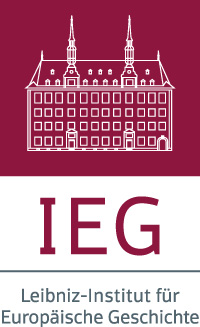  PD Dr. Mihai-D. Grigore(update May, 2016)I) PublicationsA) Books Grigore, M. (2000): Imperiul păstorilor. Realitaţi etnice şi politice în Peninsula Balcanică in secolele 12-13. Dinastia Asăneştilor [Honor and Society.Honor Discourses in the Dynamic of Social ordines in the Peace of God (10th-11th c.)]. Târgovişte: Macarie.Grigore, M.-D. (2009). Ehre und Gesellschaft. Ehrkonstrukte und soziale Ordnungsvorstellungen am Beispiel des Gottesfriedens (10. bis 11. Jahrhundert). Darmstadt: Wissenschaftliche Buchgesellschaft.Grigore, M.-D. (2015): Neagoe Basarab – Princeps Christianus. Christianitas-Semantik im Vergleich mit Erasmus, Luther und Machiavelli (1513-1523), Frankfurt M.: Peter Lang (Erfurter Studien zur Kulturgeschichte des Orthodoxen Christentums 10). B) Editions Grigore, M.-D. & Dinu, H. R. & Zivojinovic, M. (2012). (Hrsg.). Herrschaft in Südosteuropa. Kultur- und sozialwissenschaftliche Perspektiven. Göttingen: V&R unipress.Grigore, M.-D. & Kührer-Wielach, F. (im Erscheinen). (Hrsg.). Orthodoxa Confessio? Konfessionsbildung, Konfessionalisierung und ihre Folgen in der östlichen Christenheit Europas. Göttingen: Vandenhoeck & Ruprecht (Veröffentlichungen des Instituts für Europäische Geschichte). Erscheint voraussichtlich 2016.Grigore, M.-D. & Wien, U. (im Erscheinen). (Hrsg.). Kirche und Politik an der Peripherie. Reformation und Macht an den ›Grenzen‹ der deutschen, protestantischen Einflusszone im Vergleich von Frühneuzeit und Gegenwart. Göttingen: Vandenhoeck & Ruprecht (Veröffentlichungen des Instituts für Europäische Geschichte). Erscheint voraussichtlich 2016.C) Journal Articles C1) Peer-ReviewedGrigore, M.-D. (2009). Dii otiosi – postsecularism, metodă şi teologie bei Friedrich Wilhelm Graf [Dii otiosi – The Postsecularism, Method, and Theology of Friedrich Wilhelm Graf]. Studii Teologice. Revista facultăţilor de Teologie din Patriarhia Română, 1, 237-250. [indexed in EBSCO] or [indexed in ERIH Plus]. Grigore, M.-D. (2010). Der Mensch zwischen Gott und Staat. Überlegungen zu politischen Formen im Christentum. Studii Teologice. Revista facultăţilor de Teologie din Patriarhia Română, 1, 105-175. [indexed in EBSCO] or [indexed in ERIH Plus]Grigore, M.-D. (2011). Christus der Krieger. Überlegungen zu einem Inkulturationsphänomen anhand der altsächsischen „Heliand“-Übersetzung. Studii Teologice, 1, 52-68 [indexed in EBSCO] or [indexed in ERIH Plus]Grigore, M.-D. (2011). Plagiatul sau subteranele demersului ştiinţific. Relevanţa cazului Guttenberg [Plagiate or the Dungeons of Scholar Work. The Case Guttenberg]. Studii Teologice, 4, 279-290. [indexed in EBSCO] or [indexed in ERIH Plus] Grigore, M.-D. (2012). Ruling Christian: Neagoe Basarab and the beginning of political modernity in 16th century Wallachia (a case study). Religion, State, and Society, 40/3-4, 286-300 [Indexed in ERIH Plus]Grigore, M.-D. (2012). Normativität und Methode. Überlegungen zur Kirchengeschichte. Kirchliche Zeitgeschichte 25/1, 161-179 [Indexed in ERIH Plus] of [Indexed in CIRC: Grupo B].C2) Non-Peer-ReviewedD) Other Journal Contributions Grigore, M.-D. (2001). Milcovia. In: Ortodoxia. Revista Patriarhiei Române, 3-4, 130-148 (about the Catholic Cuman bishopric of Milcovia in 13th c.)E) Proceedings Grigore, M.-D. (2004). Die Ehre und die Gesellschaft. Der mentale Umbruch in den Gottesfriedensbewegungen des 9.-11. Jahrhunderts. In Heuser, S. & Ulrich, H. G. (Hrsg.), Pluralism in Europe?/ Pluralism in Europa? Jahresbericht, 41. Jahrestagung in Ljubljana, Slowenien. August 2004 (S. 412-414). Berlin: Lit.Grigore, M.-D. (2008). Von Phallos, Zwergen und Auferstehung: Anmerkungen am Rande einer Auseinandersetzung um die Männlichkeit Christi. In Biessenecker, S. (Hrsg.), "Und sie erkannten, dass sie nackt waren“ - Nacktheit im Mittelalter (Bamberg interdisziplinäre Mittelalterstudien 1) (S. 437-460). Bamberg: University Press.Grigore, M.-D. (2011). Weiße Pilger, rote Verdammte. Farben und Heilsordnungen am Beispiel der mittelalterlichen Hagiografie. In Bennewitz, I. &  Schindler, A. (Hrsg.), Farbe im Mittelalter. Materialität —Medialität — Semantik. 2 Bde. (S. 681-691). München: Oldenbourg.Grigore, M.-D. & Dinu, H. R. & Zivojinovic, M. (2012). Herrschaft (nicht) beherrschen: Zentrale Begriffe und area studies. Eine Einleitung. In Grigore, M.-D. & Dinu, H. R. & Zivojinovic, M. (Hrsg.), Herrschaft in Südosteuropa. Kultur- und sozialwissenschaftliche Perspektiven (S. 7-20). Göttingen: V&R unipress.Grigore, M.-D. (2012). Legitimation von Herrschaft zwischen Verfahren und Tradition am Beispiel Neagoe Basarabs (1512-1521), in: Grigore, M.-D. & Dinu, R. H. & Zivojinovic, M. (Hrsg.), Herrschaft in Südosteuropa. Kultur- und sozialwissenschaftliche Perspektiven (S. 79-96). Göttingen: V&R unipress.Grigore, M.-D. (2012). Das Unbehagen des Politischen zwischen Sündhaftigkeit und Natürlichkeit. Eine Anmerkung anhand des byzantinischen Kaiserbildes. In Krieger, G. (Hrsg.), Herausforderung durch Religion? Begegnungen der Philosophie mit Religionen in Mittelalter und Renaissance (S. 343-356). Würzburg: Königshausen & Neumann.Grigore, M.-D. (2015). Von Papisten, Schismatikern und Ketzern. Der Donau-Karpaten-Raum als Konfliktfeld konfessioneller Geschichtspolitik im 16. Und 17. Jahrhundert. In: Freist, D. & Weber, M. (Hrsg.), Religion und Erinnerung (S. 21-32).  Jahrbuch d. Instituts f. Kultur u. Geschichte d. Deutschen i. Östlichen Europa 23. München: De Gruyter/Oldenbourg.Grigore, M.-D. (2016). "Wir haben nichts von unserer weltlicher Bildung": Betrachtungen zu ἀγράμματοι μοναχοί in Byzanz. In: Gemeinhardt, P. & Georges, T. (Hrsg.), Theologie und Bildung im Mittelalter (S. 375-392). Berlin: De Gruyter (Das Mittelalter. Beihefte), angenommen.Grigore, M.-D. (2016). Positionen zu den Menschenrechten in der rumänischen Orthodoxie, in: Makrides, V. N. & Wasmuth, J. & Kube, S. (Hrsg.), Christentum und Menschenrechte heute. Perspektiven in Ost und West (S. 137-148). Frankfurt M.: Peter Lang (Erfurter Studien zur Kulturgeschichte des Orthodoxen Christentums 11)Grigore, M.-D. (erscheint 2016). Long Story: ‚Barlaam and Josaphat’, ‚Physiologus’ and Their Influence on a Wallachian Speculum Principis From the 16th Century. In Cuffel, A. & Jaspert, N. (Hrsg.), Entangled Hagiographies of the Religious Other. Cambridge: Scholars Publications, angenommen.Grigore, M.-D. & Chitwood, Z. (erscheint 2016). Byzantinisches Stiftungswesen ohne byzantinischen Staat. Die Fürsten des Walachei in der Byzantinisch-Orthodoxen Stiftungskultur des 15. und 16. Jahrhunderts. In Körntgen, L. (Hrsg.), Byzanz und der Westen: Politische Interdependenz und kulturelle Missverständnisse. Mainz: RGZM (Byzanz zwischen Orient und Okzident), angenommen. Grigore, M.-D. (erscheint 2016). Ein Glaubensgutachten für Neagoe Basarab (1512–1521). Jurisdiktion und Glaube in der Walachei bis Anfang des 16. Jahrhunderts. In Grigore, M.-D. & Kührer-Wielach, F. (Hrsg.), Orthodoxa Confessio? Konfessionsbildung, Konfessionalisierung und ihre Folgen in der östlichen Christenheit Europas. Göttingen: Vandenhoeck & Ruprecht (Veröffentlichungen des Instituts für Europäische Geschichte), angenommen.Grigore, M.-D. (erscheint 2016). Europaidee als Kontinuität des Friedensgedankens? Friedenskonzeptionen von der Spätantike bis ins Mittelalter – Versuch eines Überblicks, in: Jung, M. u. a. (Hrsg.). Der Friedensauftrag Europas, Münster: Lit, angenommen.Grigore, M.-D. (erscheint 2016). Humanism and Its Humanity. The Transition from the humanitas Christiana to humanitas politica in the political writings of Erasmus. In: Klose, F. & Thulin, M. (Hrsg.). Humanity – A History of European Concepts in Practice, Göttingen: Vandenhoeck & Ruprecht (Veröffentlichungen des Institutsfür Europäische Geschichte), angenommen.F) Contributions in Editions/Collections Grigore, M.-D. (2008). Die ethische Handlungsgemeinschaft als Voraussetzung der Hermeneutik: zur Dialektik des Handelns und Verstehens. In Ernst, C. & Sparn, W. & Wagner, H. (Hrsg.), Kulturhermeneutik. Interdisziplinäre Beiträge zum Umgang mit kultureller Differenz (S. 455-472). München: Fink.Grigore, M.-D. (2012). „Ante omnia pacem et justitiam observari monebant”: Politischer Kantianismus vor Kant? Überlegungen zu den politischen Kategorien des Gottesfriedens und Kants. In Tudorie, I. A. & Gordon, O. & Mihăilă, A. (Hrsg.), Via lui Nabot/Naboth’s Vineyard. Studia theologica recentiora (S. 335-362). Cluj-Napoca: Presa Universitară Clujeană.Grigore, M.-D. (2014). Reformatorische Ideen in der Walachei und der Moldau zwischen 1519 und 1521? Mögliche Transferwege vom reformatorischen Gedankengut südlich und östlich der Karpaten. In Jahrbuch des Bundesinstituts für Kultur und Geschichte der Deutschen im östlichen Europa 22 (S. 189-211). München: De Gruyter/Oldenbourg.Grigore, M.-D. (erscheint 2016). ‘Orthodox Brothers’: Ecclesiastical Jurisdiction, National Identity and Conflict between the Romanian and Russian Orthodox Churches in Moldavia. In: Wood, J. C. (Hrsg.), Christianity and National Identity in Twentieth-Century Europe. Göttingen: Vandenhoeck & Ruprecht (Veröffentlichungen des Instituts für Europäische Geschichte), angenommen.G) Miscellaneous Publications Grigore, M.-D. (2001). Mărul lui Adam [Adamsapfel]. In: Axioma. Revistă lunara de Literatură, Ştiinţe, Religie şi Arte, 14, 16-17, 1. über die Wahrnehmung des Sündenfalls in der mittelalterlichen europäischen Kultur.Grigore, M.-D. (2001). Misiunea Bisericii în lumea contemporană [Die Mission der Kirche in der heutigen Welt]. 2 Teile. In: Axioma, Revistă lunara de Literatură, Ştiinţe, Religie şi Arte, 16, S. 22 und 17, 24, zur Lage und Tätigkeit der Orthodoxen Kirche in der rumänischen postsozialistischen Gesellschaft.Grigore, M.-D. (2009). Rezension: Paul Christian Schwellenbach, Untersuchungen zum Kölner Gottesfrieden von 1083. Ursprung, Inhalt und Wirkungsgeschichte, Saarbrücken (VDM ) 2009, 140 S., ISBN 978-3-639-04198-9. In Francia Recensio, http://www.perspectivia.net/content/publikationen/francia/francia-recensio/2010-4/MA/schwellenbach_grigore (abgerufen 30.03.2015)Grigore, M.-D. (2009). Rezension: Kurt Scharr/Rudolf Gräf: Rumänien. Geschichte und Geographie. Südosteuropa Mitteilungen, 49/5, 103-104.Grigore, M.-D. (2010). Rezension: Nikolaus Wyrwoll (Hrsg.): Orthodoxia 2009-2010, in: Südosteuropa Mitteilungen 50/2, 126-127.Grigore, M.-D. (2011). Rezension: Christian Promitzer, Klaus-Jürgen Hermanik, Eduard Staudinger (Eds.), (Hidden) Minorities. Language and Ethnic Identity between Central Europe and the Balkans. Südosteuropa Mitteilungen, 51/5-6, 155-156.Grigore, M.-D. (2014). Human Rights in the Romanian Orthodox Church After 2008. http://hhr.hypotheses.org/271 (abgerufen 30.03.2015)Grigore, M.-D. (2014). New Book: The Russian Orthodox Church and Human Rights. http://hhr.hypotheses.org/602 (abgerufen 30.03.2015)II) Lectures/Presentations/Activities A) Lectures/Presentations at Scientific Conferences A1) InternationalGrigore, M.-D. (2004). Die Ehre und die Gesellschaft. Der mentale Umbruch in den Gottesfriedensbewegungen des 9.-11. Jahrhunderts. Presentation at ‚Societas Ethica Annual Conference in Ljubljana-Slovenia‘, 25.-29.08.2004Grigore, M.-D. (2006). „...ante omnia pacem et justitiam observari monebant.” Überlegungen über die erste paneuropäische Friedensbewegung und ihre Wirksamkeit zur Bildung vorstaatlicher Ordnungsstrukturen. Presentation at ‚Societas Ethica Annual Conference‘ in Oxford UK, 23.-27.08.2006Grigore, M.-D. (2007). Rezeption und Bearbeitung der aristotelischen Ethik bei den Kappadokiern am Beispiel von Gregor von Nyssa. Presentation at ‚Societas Ethica Annual Conference‘ in Leysin-Swiss, 22.-26.08.2007Grigore, M.-D. (2007): „...pauperes qui se defensare non possunt“: Die Paupertas als Schwäche und Schutzbedürftigkeit am Beispiel des Gottesfriedens (10.-11. Jahrhundert). Presentation at the workshop ‚Formen der Armenfürsorge in hoch- und spätmittelalterlichen Zentren nördlich und südlich der Alpen‘ in Trier-Germany, 28.- 30.11.2007 Grigore, M.-D. (2009). Weiße Pilger, rote Verdammte: Farben und Heilsordnungen am Beispiel der mittelalterlichen Hagiografie. Presentation at the congress of Mediävistenverbandes e. V. ‚Farbe im Mittelalter‘ in Bamberg-Germany, 2.-5.03.2009Grigore, M.-D. (2009). Das Politische zwischen Sündhaftigkeit und Natürlichkeit. Überlegungen zur politischen Theologie in Byzanz und das Verhältnis zum klassischen Denken. Presentation at ‚Herausforderung durch Religion? Begegnungen der Philosophie mit Religionen in Mittelalter und Renaissance‘, annual conference of the Gesellschaft für Philosophie des Mittelalters und der Renaissance in Trier-Germany, 30.09.- 2.10.2009Grigore, M.-D. (2010). The Good News in Old Fashion: Considerations on the Medial Functions of a Gospel-Translation in the Middle Ages. Presentation at International Conference ‚Religion and Media. Transcultural Perspectives’ in Erlangen-Germany, 2-3.11.2010Grigore, M.-D. (2010). Positionen zu Menschenrechten in der rumänischen Orthodoxie. Presentation at ‚Christentum und Menschenrechte. Aktuelle Debatten in Ost und West‘, conference of the Section for Religion of the Deutschen Gesellschaft für Osteuropakunde in Erfurt-Germany, 10.-11.12.2010Grigore, M.-D. (2013). Friedenskonzeptionen von der Spätantike bis ins Mittelalter.  Lecture at the Symposium for Inauguration of the Zentrum für Historische Europastudien, Univ. of Saarland, in Saarbrücken-Germany, 7.-8.06.2013Grigore, M.-D. (2013). Moldawien zwischen Nationalismus und Europäizität. Überlegungen zu den politischen Ereignissen seit der Wahl im April 2009. Presentation at the conference ‘Politische Mobilisierung in Ostmitte- und Südosteuropa’, Herder Institut f. Ost- u. Südosteuropaforschung in Marburg-Germany, 13.-14.06.2013Grigore, M.-D. (2013). Long Story. "Barlaam and Joasaph”, “Physiologus” and Their Reception in a Wallachian Mirror for Princes from the 16th Century. Presentation at the conference ‘Entangled Hagiographies of the Religious Other’, Käte Hamburger Kolleg, in Bochum-Germany, 21.-22.11.2013Grigore, M.-D., Chitwood Z. (2013). Byzantinisches Stiftungswesen ohne Byzantinischen Staat. Die Fürsten der Walachei in der griechisch-orthodoxen Stiftungskultur. Presentation at the conference ‚Byzanz und der Westen. Politische Interdependenz und kulturelle Missverständnisse‘, Römisch-Germanisches Zentralmuseum and the Univ. of Mainz, in Mainz-Germany 22.-23.11.2013Grigore, M.-D. (2014). „[S]topfe dich voll mit Bildung“. Betrachtungen zu illitterati monachi in Byzanz. Presentation at the annual conference ‚Theologie und Bildung im Mittelalter‘ of the Internationalen Gesellschaft f. Theologische Mediävistik (IGTM) in Göttingen-Germany, 19.-21.06.2014Grigore, M.-D. (2014). Nicolae Steinhardt und seine humane Theologie. Presentation at the conference ‚Rumänische Spiritualität im 20. Jahrhundert‘ in Marburg-Germany 26.-28.06.2014Grigore, M.-D. (2014). Von Papisten, Ketzern und Schismatikern. Der Donauraum als Konfliktfeld konfessioneller Geschichtspolitik vom frühen 16. bis ins frühe 18. Jahrhundert. Presentation at the conference ‚Grenzen der Pluralisierung? Zur Konflikthaftigkeit religiöser Identitätsbildung und Erinnerungskultur in Europa seit der Frühen Neuzeit‘, Bundesinstitut f. Kultur und Geschichte der Deutschen im östlichen Europa (BKGE) and the Univ. of Oldenburg, Oldenburg-Germany, 13.-15.11.2014Grigore, M.-D. (2015). Ein Glaubensgutachten für Neagoe Basarab. Jurisdiktion und Glaube in der Walachei bis ins 16. Jahrhundert. Presentation at the workshop ‚Orthodoxa Confessio. Konfessionsbildung, Konfessionalisierung und ihre Folgen in der östlichen Christenheit Europas‘, Leibniz-Institut f. Europäische Geschichte Mainz (IEG) and Institut f. deutsche Kultur und Geschichte Südosteuropas München (IKGS), in Mainz-Germany, 5.-7.03.2015)Grigore, M.-D. (2015). ‘Romanian’ and ‘Romanianhood’ in the Middle Ages. Considerations on National Conscience in the Pre-Modern Era (13th—14th c.). Presentation at the conference ‘Identity, Ethnicity and Nationhood before Modernity. Old Debates and New Perspectives’, The Oxford Research Center in the Humanities, Oxford, 24-26.04.2015)Grigore, M.-D. (2015) Humanism and Its Humanity. The Transition from the humanitas Christiana to humanitas politica in the political writings of Erasmus. Presentation at the conference ‘Humanity – A History of European Concepts in Practice’, Leibniz-Institut für Europäische Geschichte Mainz (IEG), Mainz, 8-10 October 2015B) Lectures/Presentations (other than Scientific Conferences)B1) InternationalGrigore, M.-D. (2004). Ehre und Gesellschaft. Ehrkonstrukte in der Dynamik sozialer ordines am Beispiel des Gottesfriedens (10.-11. Jh.). Presentation of my PhD project GRK 516 ‚Kulturtransfer im europäischen Mittelalter‘ (Erlangen-Germany, 28.04.2004)Grigore, M.-D. (2006). Ehre und Gesellschaft am Beispiel der frühen Gottesfriedensbewegung. Presentation at the colloquy of the Chair for History of Middle Ages (Prof. Dr. Knut Görich, LMU München), Munich-Germany, 01.06.2006Grigore, M.-D. (2012). Past as Pre-Text. Neagoe Basarab and the Making of History in Southeastern Europe. Workshop at Princeton University, Seeger Center for Hellenic Studies, Princeton-USA, 9.03.2012Grigore, M.-D. (2012). Neagoe Basarab (1512-1521). Theology of a Ruler. Lecture for the Florovsky Society in Princeton-USA, 15.05.2012Grigore, M.-D. (2013). Die Stellung der Rumänisch-Orthodoxen Kirche zur Menschenrechtsdebatte nach 2008. Lecture for Dr. habil. at the Philosophische Fakultät of the Erfurt University in Erfurt-Germany, 27.11.2013Grigore, M.-D. (2014). Die Stellung der Rumänisch-Orthodoxen Kirche zur Menschenrechtsdebatte. Lecture at Orthodoxes Institut of LMU München, Munich-Germany, 01.07.2014Grigore, M.-D. (2014). Bildung und Politik in Byzanz. Einblick in einen komplexen Sachverhalt. Lecture at Orthodoxes Institut of LMU München in Munich-Germany, 02.07.2014Grigore, M.-D. (2015). Konfessionelle Religionspolitik im Donau-Karpaten-Raum des 16. Und 17. Jahrhunderts. Invited Lecture at the Ostikirchliches Institut of Würzburg University, 2. July 2015. 